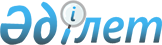 Қорғаныс жерінің жекелеген учаскесін елді мекен жеріне ауыстыру туралыҚазақстан Республикасы Үкіметінің 2007 жылғы 28 тамыздағы N 746 Қаулысы

      Қазақстан Республикасы Жер кодексінің 2-бабына сәйкес Қазақстан Республикасының Үкіметі  ҚАУЛЫ ЕТЕДІ: 

       1. Осы қаулыға қосымшаға сәйкес Қазақстан Республикасы Қорғаныс министрлігінің жалпы аумағы 21 гектар жер учаскесі қорғаныс жері санатынан елді мекен жері санатына ауыстырылсын. 

      2. Осы қаулы қол қойылған күнінен бастап қолданысқа енгізіледі.        Қазақстан Республикасының 

       Премьер-Министрі 

                                           Қазақстан Республикасы 

                                                  Үкіметінің 

                                           2007 жылғы 25 тамыздағы 

                                                N 746 қаулысына 

                                                    қосымша    Қорғаныс жері санатынан елді мекен жері санатына 

          ауыстырылатын жер экспликациясы                                                       (гектар) 
					© 2012. Қазақстан Республикасы Әділет министрлігінің «Қазақстан Республикасының Заңнама және құқықтық ақпарат институты» ШЖҚ РМК
				Жер 

пайдала- 

нушының 

атауы Жер 

учаскеле- 

рінің 

орналасқан 

жері Жалпы 

алаңы Оның ішінде Оның ішінде Оның ішінде Оның ішінде Жер 

пайдала- 

нушының 

атауы Жер 

учаскеле- 

рінің 

орналасқан 

жері Жалпы 

алаңы егістік  жер жайылым оның 

ішінде 

түпкілікті 

жақсартылғаны басқа-лары Қорғаныс 

министр- 

лігі Қостанай 

қаласы 21 21 барлығы 21 21 